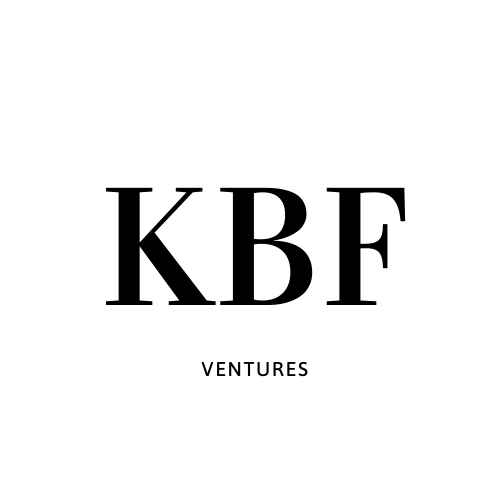 KENDRA BRACKEN-FERGUSONSPEAKER REQUEST FORMPlease submit to assistant@thebraintrust.com Your Name: __________________________________________________________________Your Organization (please include website and relevant social media): ________________________________________________________________________________________________________________________________________________________What topic would you like Kendra to speak on? ____________________________________________________________________________________________________________________________________________________________________________________________________________________________________Is this a keynote, panel or tutorial? ________________________________________________How long is Kendra expected to speak? ____________________________________________Preferred Speaking Date(s):  ____________________________________________________________________________Will this be virtual or in person? If virtual, what platform will be used? ________________________________________________________________________________________________________________________________________________________Start time:__________________________ End time: ________________________________ Number of attendees:__________________________ Is a rehearsal required pre-event? When? __________________________________________Who are the past speakers/participants? ________________________________________________________________________________________________________________________________________________________Who are the other confirmed speakers for this event?________________________________________________________________________________________________________________________________________________________What are the social requirements? ________________________________________________ Will press be attending?_______________________________________Will the session be recorded and distributed post event?______________________________Is Glam covered? ________________________________What is the speaker fee? What are the payment terms?________________________________Considering the attendees and your organization, what would make this presentation a success? ____________________________________________________________________________________________________________________________________________________________________________________________________________________________________To Complete if In-Person Is Required:What is the travel budget?Is there a teleprompter?Is there a screen for projections?How many hotel nights are provided?How many business class flights are provided?Requests must be received at least 3 weeks prior to the event.  Thank you for your interest in having Kendra Bracken-Ferguson speak at your event.kendrabracken-ferguson.com assistant@thebraintrust.com 